“Навагрудак праз стагоддзі”Праграма Навагрудскага гістарычна-краязнаўчага музея, прысвечаная 975-годдзю Навагрудка 09:00 – 18:00 – праца фотагалерэі “Гартаючы старыя старонкі”16:00 – 17:00 – рэтра-канцэрт “Старая пласцінка”17:00 – 18:00 – дэфіле “Час праходзіць – мода застаецца”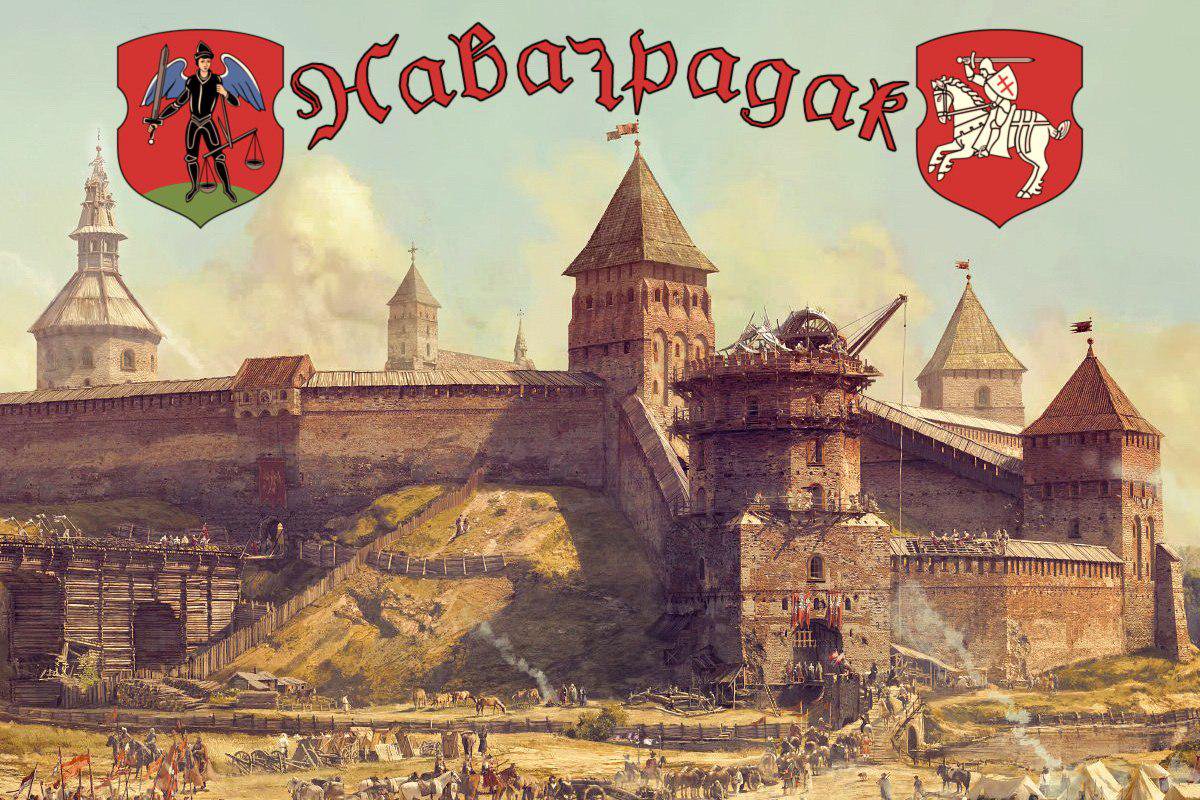 Таксама з 5 па 31 кастрычніка запрашаем наведаць выставу, прысвечаную гісторыі Вялікага Княства Літоўскага, якая працуе з 9.00 да 18.00 па адрасе: Навагрудак, вул.Гродзенская 2. Выхадны дзень - панядзелак